Методические материалы деятельности городских базовых площадок по смешанному обучениюВ сборник вошли методические материалы (конспекты уроков и внеурочных занятий) педагогов, входящих в состав творческих групп образовательных организаций, представляющих опыт городских базовых площадок г. Красноярска по освоению и применению технологии смешанного обучения.Деятельность городских базовых площадок направлена на реализацию общеобразовательных программ дошкольного, начального общего, основного общего, среднего общего образования и обеспечивает разработку и апробацию новых моделей организации образовательной деятельности, программ и технологий для реализации приоритетных задач развития муниципальной системы образования.Сборник будет полезен педагогам и методистам общеобразовательных организаций.Ответственные за выпуск: О.И. Сацук, заведующий СП МКУ КИМЦВопросы и предложения можно направить:660059 г. Красноярск ул. Академика Вавилова, 90 тел. (391) 213-06-06 e-mail: office@kimc.ms сайт: www.kimc.msМетодические материалы деятельности городских базовых площадок по смешанному обучению— Красноярск: МКУ КИМЦ, 2021-2023 уч. год. — 40 стр.Внеурочное занятие с применением модели «ротация станций» по теме «Дмитрий Георгиевич Миндиашвили»Авторы: Игнатова Е.А., Казыдуб О.В., Быковская Е.С., Апситис Т.П., Шардина А.С., учителя начальных классов МАОУ СШ № 8Человек красив и славен своим трудом, своим стремлением добиться в профессии высшего мастерства. Молодое поколение поддерживает иные идеалы, подменяются ценности, и от этого зависит дальнейший курс социально-экономического развития как края, так и страны в целом. Поэтому необходимо знакомить детей с достижениями своего народа и тех, кто прославил Россию, чтобы ребенок стал осознавать ценность труда в жизни человека и общества, стал руководствоваться духовно-нравственными ценностями, былсопричастным к прошлому, настоящему и будущему своей страны и родного края.Цель мероприятия: показать важность труда, самосовершенствования и готовности служить обществу, используя пример легендарного тренера по вольной борьбе Дмитрия Георгиевича Миндиашвили и его выдающиеся результаты в общественной деятельности, чтобы учащиеся осознали неотъемлемую связь между гражданственностью и достижением успеха.Планируемые результаты:Готовность и способность обучающихся к саморазвитию, сформированность мотивации к учению и познанию; ценностно-смысловые установки, отражающие индивидуально-личностные позиции, личностные качества; сформированность основ российской, гражданской идентичности.Умение участвовать в диалоге с соблюдением правил ведения диалога, умения распределять роли в совместной деятельности, проявлять готовность руководить и выполнять поручения.Умение планировать способы решения учебной задачи, намечать операции, с помощью которых можно получить результат; выстраивать последовательность выбранных операций. Умение работать с информацией.Практическая значимость мероприятия: данным материалом могут воспользоваться учителя для проведения классных часов, внеклассных и внеурочных мероприятий в 3-5-х классах.Место проведения мероприятия: внеурочное мероприятие с применением технологии смешанного обучения- модели «ротация станций».Оборудование: планшеты/ПК с наушниками для учащихся на станции «Онлайн», ватман А1 (станция «Проект»), цветные карандаши, фломастеры, ручки, листы бумаги, маршрутные листы, ноутбук/ПК для педагога, клей, ножницы.Сценарий мероприятияБиблиографический списокМиндиашвили Дмитрий Георгиевич [электронный ресурс]: доступ по ссылке  https://inlnk.ru/70AKVФедерация спортивной борьбы России [электронный ресурс]: доступ по ссылке http://www.wrestrus.ru/users/14/Электронный журнал «Спорт-экспресс» [электронный ресурс]: доступ по ссылке https://inlnk.ru/O1ZjVЭнциклопедия Красноярского края [электронный ресурс]: доступ по ссылке https://inlnk.ru/l0dJVПриложенияСтанция «Работа с учителем»Станция «Онлайн»Станция «Индивидуальная работа»1 группаВосстановите текст, вставляя пропущенные слова в биографии заслуженного тренера РСФСР.Дмитрий _______________ Миндиашвили - тренер по борьбе высшей категории, почетный гражданин ___________(город).  Родился 4 июня 1933 г. в городе ____________ в семье офицера внутренних войск Г. Миндиашвили, который после увольнения работал ______________________.  Имя при рождении ____________. Воспитывался вместе с братьями и сестрой в семье деда в древней ______________. После службы в армии работал в Красноярске на строительстве железной дороги ____________________, шофером на строительстве ___________________, коммунального моста через Енисей; тренером в добровольном спортивном обществе «Труд».Борьбой начал заниматься в 1956 г. на базе спортивного общества «______________». Где его тренером был _______________________________________. Тренерский стаж с 1958 г.Среди воспитанников — спортсмены высокого класса (_______________, Михаил Шалыгин, Михаил Антошин, Владимир Челноков и др.)В 1973 году Миндиашвили стал инициатором создания первой за Уралом школы высшего спортивного мастерства по борьбе.Скончался _____________. У него остались жена и четверо детей.2 группа Соотнесите даты с событиями в жизни Д.Г. Миндиашвили, запишите номер даты3, 4 группаВосстановите биографию заслуженного тренера РСФСР, вставляя пропущенные слова из слов для справок.Дмитрий _______________ Миндиашвили -тренер по борьбе высшей категории, почетный гражданин ___________(город).  Родился 4 июня 1933 г. в городе ____________ в семье офицера внутренних войск Г. Миндиашвили, который после увольнения работал ______________________.  Имя при рождении ____________. Воспитывался вместе с братьями и сестрой в семье деда в древней ______________. После службы в армии работал в Красноярске на строительстве железной дороги ____________________, шофером на строительстве ___________________, _________________моста через Енисей; тренером в добровольном спортивном обществе «Труд».Борьбой начал заниматься в 1956 г.на базе спортивного общества «______________». Где его тренером был _______________________________________. Тренерский стаж с 1958 г.Среди воспитанников — спортсмены высокого класса (_______________, Михаил Шалыгин, Михаил Антошин, Владимир Челноков и др.)В 1973 году Миндиашвили стал инициатором создания первой за Уралом школы высшего спортивного мастерства по борьбе.Скончался _____________. У него остались жена и четверо детей.Слова для справок: 24 мая 2021 г., Мито, Красноярск, Красноярская ГЭС, Георгиевич, Тбилиси, коммунальный, директор рынка, Иван Ярыгин, Анатолий Солопов, Кахетия, Абакан- Тайшет, Пищевик. Станция «Проект»Группа 1. На небольших листочках изобразите атрибуты спортсмена.Гладкий обтягивающий спортивный костюм с тонкими крепкими резинками на плечах. В состав чаще всего включены синтетические материалы, такие как лайкра и эластан. Благодаря им трико хорошо тянется, остается плотным. Оно никогда не порвется во время борьбы, будет хорошо поддерживать мышцы. На костюме нет никаких карманов, почти никогда нет надписей. Обязательно должно быть два цвета, так как в борьбе спортсмены выходит из синего и красного угла. Форма должна быть у них соответствующего цвета.На ковер вас не выпустят в обуви, у которой твердая подошва и жесткий материал. Она может испортить поверхность татами, а также нанести травмы сопернику и самому спортсмену. Так как в борьбе тесный контакт и с ногами, то жесткая обувь может повредить кожу, в лучшем случае. Бывают раны и хуже. Поэтому борцы занимаются в борцовках. Это обувь, которая сшита из натуральных тканей, таких, как хлопок. Имеет внутри твердые вставки, чтобы не потеряла форму. Борцовки плотно облегают лодыжку, имеют защитные вставки на костяшках. Так спортсмен больше защищен от вывихов и неожиданных ушибов. Шнуровка должна быть тугой, а сами шнурки лучше убирать в борцовки, чтобы не мешались во время борьбы.Ковер для спаррингов — одно из главных средств защиты спортсменов из существующего разнообразия инвентаря для вольной борьбы. Он выполнен из цельного полотна, предотвращает ушибов во время падений, не имеет стыков и швов. Маты под весом спортсменов могут разъезжаться, поэтому не нужно комбинировать ковер из отдельных частей.Группа 2. Перед вами лежит собранный портрет спортсмена, его биография, атрибуты, принадлежащие ему. Все эти детали необходимо разместить на ватмане, после этого нужно подписать и украсить плакат. Если вы считаете, что чего-то не хватает в биографии/достижениях/атрибутах, добавьте это. Выберите одного человека из группы, который представит плакат нашему коллективу и расскажет, что мы можем узнать из него.Группа 3. Установите стрелками последовательность разорванного текста биографии Дмитрия Георгиевича Миндиашвили.Почетный мастер спорта по вольной борьбе (1964), основатель школы высшего спортивного мастерства по вольной борьбе в Красноярске (с 2010 г. — Академия борьбы им. Д. Г. Миндиашвили), заслуженный тренер СССР (1972), заслуженный работник физической культуры РСФСР (1983). Тренер сборной команды СССР, РСФСР с 1970 по 1992 г., главный тренер сборной России (1996—2006 гг.). Почетный гражданин Красноярска (1982), почетный гражданин Партизанского района (2006), почетный гражданин Красноярского края (2013). Доктор педагогических наук, профессор.Родился 4 июня 1933 г. в Тбилиси в семье офицера внутренних войск. Будучи семиклассником, весной 1947 г. бросил школу и ушел в чабаны. Вернувшись в школу и окончив 8 классов, Д. Г. Миндиашвили работал помощником шофера. С 1952 г. служил в рядах Советской армии, в ракетных войсках в Астрахани, получил звание сержанта. Среди солдат пользовался авторитетом и уважением. За годы службы Дмитрий преуспел в занятиях спортом, устраивал соревнования по борьбе и поднятию тяжестей. Стал чемпионом Туркестанского военного округа по этому виду спорта.В 1957 г. Д. Г. Миндиашвили стал чемпионом Красноярска, год спустя — чемпионом Красноярского края, выступает на всероссийских и всесоюзных соревнованиях. Начинает заниматься у И. Н. Малахова, организовавшего первую сборную края по вольной борьбе. На чемпионате Советского Союза по вольной борьбе в Тбилиси в 1958 г. Д. Г. Миндиашвили, одержав 6 чистых побед и заняв 4-е место, первым в Красноярском крае выполнил норматив мастера спорта СССР.Одновременно на общественных началах он начал тренировать молодых спортсменов в ДСО «Труд». К началу 1960-х гг. его ученики уже выступали на чемпионате Сибири и Дальнего Востока. Сам он продолжал выступать как спортсмен, но уже привлекался в роли тренера в сборную команду страны по вольной борьбе. В 1964 г. Д. Г. Миндиашвили окончил Красноярский педагогический институт.В 1966 г. на краевое первенство юношей по вольной борьбе в Красноярске один из учеников Д. Г. Миндиашвили, ныне заслуженный тренер СССР и России Владимир Ильич Чарков, привез своего ученика Ивана Сергеевича Ярыгина. Именно он стал первым олимпийским чемпионом в Красноярском крае и первым двукратным олимпийским чемпионом в России по вольной борьбе.В 1968 г. на чемпионате Союза в Риге ученики Миндиашвили завоевали сразу четыре медали: В 1973 г. по инициативе Д. Г. Миндиашвили в Красноярске открыта первая в Сибири и на Дальнем Востоке Школа высшего спортивного мастерства (ШВСМ) по видам борьбы. В 1993 г. школе присвоено имя ее основателя и директора. Спортсменами академии борьбы завоевано 13 олимпийских наград, из них 10 золотых; 106 медалей на чемпионатах и первенствах мира, в т. ч. 39 золотых; 108 медалей на чемпионатах и первенствах Европы, из них 43 — золотые.В 1998 г. Д. Г. Миндиашвили присвоено звание почетного гражданина города Красноярска, а в 2000 г. он награжден знаком «За заслуги перед городом Красноярском». Группа 4. Соберите портрет спортсмена, приклеив детали на лист А4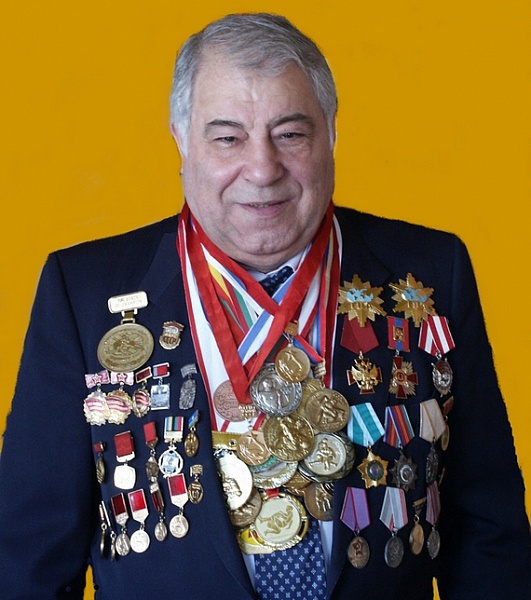 Маршруты для группГруппа 1. Работа с учителем        Онлайн        Проект        Индивидуальная работаГруппа 2.Онлайн        Работа с учителем           Индивидуальная работа            ПроектГруппа 3. Проект         Индивидуальная работа         Онлайн         Работа с учителемГруппа 4.Индивидуальная работа         Проект        Работа с учителем       ОнлайнУрок математики с применением модели «ротация станций» по теме: Сложение и вычитание в пределах 100с переходом через десятокАвтор: Игнатова Евгения Александровна, учитель начальных классов МАОУ СШ № 8Класс: 2Предмет: математикаМесто урока в теме и в программе по предмету: тема изучается в разделе «Сложение и вычитание чисел в пределах 100». Урок позволяет обобщить и закрепить полученные знания. Цель: развитие у учащихся навыков применения алгоритма сложения и вычитания с переходом через десяток, способность выбирать верное арифметическое действие и работать в группе.Инструменты и критерии/показатели/индикаторы оценки достижения запланированных результатов:Основные этапы урока и планирование времени на каждый этап:Начало урока (постановка задачи): 5 минутРабота на станции 1: 10 минутРабота на станции 2: 10 минутРабота на станции 3: 10 минутЗавершение урока: 10 минутМаршруты движения групп по станциямГруппа 1. Учитель           проект          онлайнГруппа 2. Проект            онлайн          учительГруппа 3: Онлайн            учитель          проектОрганизационно-педагогические условие и описание хода урокаПарты расставлены для работы в 3 группах, на столах таблички: «Проект», «Учитель», «Онлайн». Стулья по количеству обучающихся. Оптимальное количество детей в группе – 5. На станции «Онлайн» подготовлены планшеты/ноутбуки, на которых запущена начальная страница сайта Uchi.ru, на столах лежат логины и пароли учащихся. На станции групповой работы лежат: ватман, рабочие карты для групп, цветные карандаши, линейки, простые карандаши, черновики. На станции «Учитель» стоит ноутбук с выходом в интернет, на котором в браузере открыто видео по ссылке https://goo.su/62iV (браузер свернуть); карточки с примерами; алгоритмы – все на месте педагога.НАЧАЛО УРОКА Перед уроком (на перемене) учащиеся делятся на группы путем вытягивания жетонов с номерками (1, 2, 3). Также (на усмотрение педагога) возможно деление на основании того, чтобы в каждой группе были и «сильные» и «слабые» обучающиеся. Каждой группе выдается маршрутный лист. Дети рассаживаются на первую станцию из своего листа.В начале урока дается установка: «Ребята, мы с вами долгое время изучаем способы сложения и вычитания с переходом через десяток в пределах 100. Сегодня нам предстоит работа по обобщению наших знаний на разных станциях, а именно: «Групповая работа», «Учитель», «Онлайн». Каждая из групп будет двигаться по своему индивидуальному маршруту. На станции «Работа с учителем» вы будете работать со мной, на станции «Онлайн» вас будет ждать инструкция по работе с планшетами/ноутбуками, с помощью которой вам нужно будет выполнить задания на платформе «Учи.ру». На станции «Проект» вам предстоит выполнить задания для группы, по итогам которых у вас получится общий проект, который вы будете презентовать в конце урока, обратите внимание, что нужно начать работу с рабочего листа. На каждой станции работа займет 10 мин, 9 из которых вы работаете взаданием, а 1 минуту уделяете листу продвижения, далее, по сигналу (продемонстрировать сигнал), вы всей группой переходите к следующей станции, указанной в вашем маршрутном листе. Перед тем, как приступить к работе на станциях, заполните пункт «Моя цель на урок» в своих листах продвижения. Итак, маршрутные листы у вас, вы находитесь на своей первой станции, время работы пошло». Для удобства включаем таймер.Необходимое оснащение: маршрутные листы, рабочие листы для станции «Групповая работа», онлайн таймер, демонстрационный экран.Необходимые дидактические материалы: листы планирования и оценки результатов по кол-ву учеников.ГРУППА 1. Станция «Учитель»Учитель предлагает ребятам вспомнить алгоритм сложения и вычитания с переходом через десяток с помощью видео (https://goo.su/62iV). Учитель раздаёт алгоритм сложения и вычитания, который представлен в видео, каждому ученику. Данная работа занимает примерно 5 мин. Далее учитель предлагает применить алгоритм для решения примеров. Каждому ученику выдается карточка с примерами, выполняется работа по цепочке (каждый ученик озвучивает алгоритм одного примера)Необходимое оснащение: компьютер/ноутбук с выходом в интернет, колонки. Необходимые дидактические материалы: карточки с алгоритмом (по количеству учеников), видеоматериал, карточки с примерами.ГРУППА 1. Станция «Проект»Группа выбирает свою рабочую карту (Подписана «Группа 1»), распределяет обязанности и выполняет задание.  Необходимое оснащение: ватман, канцелярия, рабочая карта.Необходимые дидактические материалы: задача.ГРУППА 1. Станция «Онлайн»Дети работают согласно инструкции. Можно на станции оставить логины и пароли для того, чтобы если кто-то из ребят забыл, мог посмотреть. На планшетах/ноутбуках уже запущен сайт Uchi.ruИнструкция:На платформе Uchi.ru введите свой логин и пароль. Выберите «Задания от учителя».Запустите «Задания на «Математика дата урока».Выполняйте предложенные задания.По истечении 9 минут, выйдите из личного кабинета.Заполните лист продвижения.Необходимое оснащение: планшеты/ноутбуки с выходом в интернет по количеству детей в группе, распечатанные логины и пароли для детей (при необходимости)Необходимые дидактические материалы: задания на платформе Uchi.ruГРУППА 2. Станция «Проект» Вложить алгоритм Группа выбирает свою рабочую карту (Подписана «Группа 2»), распределяет обязанности и выполняет задание.  Необходимое оснащение: ватман, канцелярия, рабочая карта.Необходимые дидактические материалы: задача.ГРУППА 2. Станция «Онлайн»Дети работают согласно инструкции. Можно на станции оставить логины и пароли для того, чтобы если кто-то из ребят забыл, мог посмотреть. На планшетах/ноутбуках уже запущен сайт Uchi.ruИнструкция:На платформе Uchi.ru введите свой логин и пароль. Выберите «Задания от учителя».Запустите «Задания на «Математика дата урока».Выполняйте предложенные задания.По завершению времени выйдите из личного кабинета.Необходимое оснащение: планшеты/ноутбуки с выходом в интернет по количеству детей в группе, распечатанные логины и пароли для детей (при необходимости)Необходимые дидактические материалы: задания на платформе Uchi.ruГРУППА 2. Станция «Учитель»Учитель начинает работу с вопроса: «Как мы можем выполнить сложение или вычитание с переходом через десяток? Что нам для этого нужно?». Устная работа по цепочке, проговаривание алгоритма. Учитель раздаёт алгоритм сложения и вычитания, который представлен в видео, каждому ученику. Данная работа занимает примерно 6 мин. Далее учитель предлагает применить алгоритм для решения примеров. Каждому ученику выдается карточка с примерами, выполняется работа по цепочке (каждый ученик озвучивает алгоритм одного примера; кол-во примеров = кол-ву учащихся в группе)Необходимое оснащение: компьютер/ноутбук с выходом в интернет, колонки. Необходимые дидактические материалы: карточки с алгоритмом (по количеству учеников), видеоматериал, карточки с примерами.ГРУППА 3. Станция «Онлайн»Дети работают согласно инструкции. Можно на станции оставить логины и пароли для того, чтобы если кто-то из ребят забыл, мог посмотреть. На планшетах/ноутбуках уже запущен сайт Uchi.ruИнструкция:На платформе Uchi.ru введите свой логин и пароль. Выберите «Задания от учителя».Запустите «Задания на «Математика дата урока».Выполняйте предложенные задания.По завершению времени выйдите из личного кабинета.Необходимое оснащение: планшеты/ноутбуки с выходом в интернет по количеству детей в группе, распечатанные логины и пароли для детей (при необходимости)Необходимые дидактические материалы: задания на платформе Uchi.ruГРУППА 3. Станция «Учитель»Учитель начинает работу с того, что задаёт детям вопрос: «Какой алгоритм мы можем использовать для сложения или вычитания с переходом через десяток?». Дети проговаривают этапы алгоритма. Учитель раздаёт алгоритм сложения и вычитания, который представлен в видео, каждому ученику. Решение задачи. В парах?Необходимое оснащение: компьютер/ноутбук с выходом в интернет, колонки. Необходимые дидактические материалы: карточки с алгоритмом (по количеству учеников), видеоматериал, карточки с примерами.ГРУППА 3. Станция «Проект»Группа выбирает свою рабочую карту (Подписана «Группа 3»), распределяет обязанности и выполняет задание.  Необходимое оснащение: ватман, канцелярия, рабочая карта.Необходимые дидактические материалы: задача.ЗАВЕРШЕНИЕ УРОКА На доску вывешивается плакат «Территория детского лагеря «Солнышко». От каждой группы выходит Докладчик (ученик, которого группа выбрала во время работы на станции «Проект»). Группы по очереди озвучивают стоявшую перед ними задачу и демонстрируют результат на плакате.Далее учитель подводит итог урока: «Сегодня мы с вами повторили алгоритм сложения и вычитания с переходом через десяток и научились его применять для решения примеров и задач. А также в ходе работы на станции «Проект» вам удалось создать полноценный план территории детского лагеря». Сейчас я предлагаю вам обратиться к своему Листу продвижения и заполнить его до конца.После заполнения листа можно спросить: кому удалось достичь цели? Если кому-то не удалось, то как вы думаете, что помешало? Что было непонятным уроком?Необходимое оснащение: магнитная доска, магниты, указкаНеобходимые дидактические материалы: листы продвижения.Рабочая карта Группы 2Распределите роли в группе1) А аналитик - задаёт вопросы по содержанию задачиФ.И…………………………………………………2)Схсхематист– отвечает за точность схемыФ.И. ………………………………………… ……3)Пплановик– организует составление плана задачиФ.И. ………………………………………………..4)Ооформитель – записывает решение задачиФ.И. ……………………………………………….5) Д докладчик – представляет результаты работыФ.И. ……………………………………………….2. Работа над заданием:1) Читаем задачу, подчёркиваем опорные словаАспрашивает: - о чём говорится в задаче?  - что известно?  - что нужно найти?  - всем понятен вопрос задачи?2) составляем краткую запись, схему, таблицу Сх проговаривает группе, что обозначает схема, краткая запись: что известно, какой вопрос.3) Составляем план решения задачи (устно)П Спрашивает: - что можно узнать сначала?- каким действием?- что можно узнать потом, если известно… и …?- каким действием? и т.д.4)Записываем решение задачи, ответ (в тетради)О уточняет каждое действие, результаты вычисления, наименования, пояснения.Фиксирует на общем листе.5) Д проговаривает решение группе3. Подводим итог работы в группеОцениваю свою работу: 1 балл, 2 балла или 3 балла заЗадача. Во время летних каникул 90 детей приехали в загородный лагерь «Солнышко». На территории лагеря есть 3 корпуса для проживания. Сколько детей проживает в корпусе 2 и 3, если в 1 корпусе 28 детей, а во 2 на 3 человека больше? Решите задачу, изобразите результат на ватмане. (Изобразите корпуса, подпишите количество детей, проживающих в них. Учитывайте размер ватмана и работу других групп)Краткая запись: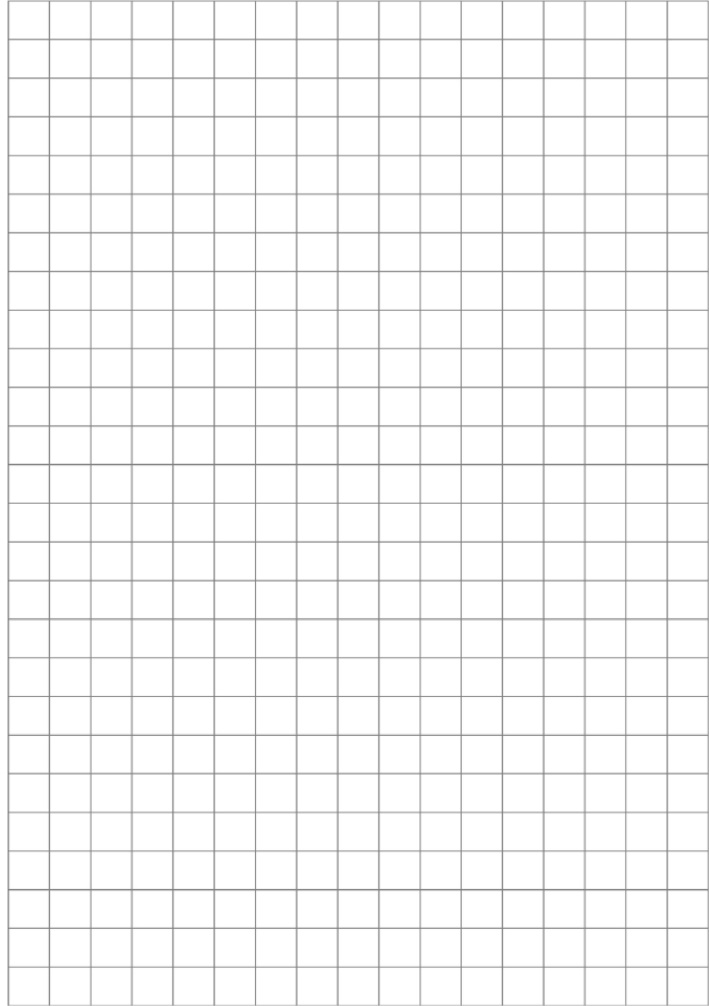 Решение и ответ:Рабочая карта Группы 1Распределите роли в группе1) А аналитик - задаёт вопросы по содержанию задачиФ.И…………………………………………………2)Схсхематист– отвечает за точность схемыФ.И. ………………………………………… ……3)Пплановик– организует составление плана задачиФ.И. ………………………………………………..4)Ооформитель – записывает решение задачиФ.И. ……………………………………………….5) Д докладчик – представляет результаты работыФ.И. ……………………………………………….2. Работа над заданием:1) Читаем задачу, подчёркиваем опорные словаАспрашивает: - о чём говорится в задаче?  - что известно?  - что нужно найти?  - всем понятен вопрос задачи?2) составляем краткую запись, схему, таблицу Сх проговаривает группе, что обозначаетсхема, краткая запись: что известно, какой вопрос.3) Составляем план решения задачи (устно)П Спрашивает: - что можно узнать сначала?- каким действием?- что можно узнать потом, если известно… и …?- каким действием? и т.д.4)Записываем решение задачи, ответ (в тетради)О уточняет каждое действие, результаты вычисления, наименования, пояснения.Фиксирует на общем листе.5)Д проговаривает решение группе3. Подводим итог работы в группеОцениваю свою работу: 1 балл, 2 балла или 3 балла заЗадача. В лагере «Солнышко» отдыхают 90 детей. Для их досуга организованы спортивные площадки: баскетбольная, волейбольная и бассейн. Сколько детей играют в волейбол в то время, как 32 ребенка плавают в бассейне, в баскетбол играет на 8 детей меньше.Решите задачу, результат изобразите на ватмане. (Изобразите спортивные площадки, подпишите количество детей на них. Учитывайте размер ватмана и работу других групп.)Краткая запись:Решение и ответ:Рабочая карта Группы 3Распределите роли в группе1) А аналитик - задаёт вопросы по содержанию задачиФ.И…………………………………………………2)Схсхематист– отвечает за точность схемыФ.И. ………………………………………… ……3)Пплановик– организует составление плана задачиФ.И. ………………………………………………..4)Ооформитель – записывает решение задачиФ.И. ……………………………………………….5)Ддокладчик– представляет результаты работыФ.И. ……………………………………………….2. Работа над заданием:1) Читаем задачу, подчёркиваем опорные словаАспрашивает: - о чём говорится в задаче?  - что известно?  - что нужно найти?  - всем понятен вопрос задачи?2) составляем краткую запись, схему, таблицу Сх проговаривает группе, что обозначаетсхема, краткая запись: что известно, какой вопрос.3) Составляем план решения задачи (устно)П Спрашивает:  - что можно узнать сначала?- каким действием?- что можно узнать потом, если известно… и …?- каким действием? и т.д.4)Записываем решение задачи, ответ (в тетради)О уточняет каждое действие, результаты вычисления, наименования, пояснения.Фиксирует на общем листе.5)Д  проговаривает решение группе3. Подводим итог работы в группеОцениваю свою работу: 1 балл, 2 балла или 3 балла заЗадача. В лагере «Солнышко» дети передвигаются на самокатах, велосипедах и гироскутерах. Для каждого вида транспорта организованы парковки. Сколько мест на каждой парковке, если для гироскутеров 17 мест, а для самокатов на 14 больше, чем для гироскутеров. Решите задачу. Результат изобразите на ватмане. (Изобразите парковки для каждого вида транспорта, укажите количество мест на них. Учитывайте размер ватмана и работу других групп.)Подпишите плакат «Территория детского лагеря «Солнышко»Краткая запись: Решение и ответ:Лист продвиженияФамилия Имя __________________________________________________Моя цель на урок:____________________________________________________________________________________________________________Я узнал, научился__________________________________________________________________________________________________________Инструкция по работе на стации «Онлайн»На платформе Uchi.ru введите свой логин и пароль. Выберите «Задания от учителя».Запустите «Задания на «Математика дата урока».Выполняйте предложенные задания.По завершению времени выйдите из личного кабинета.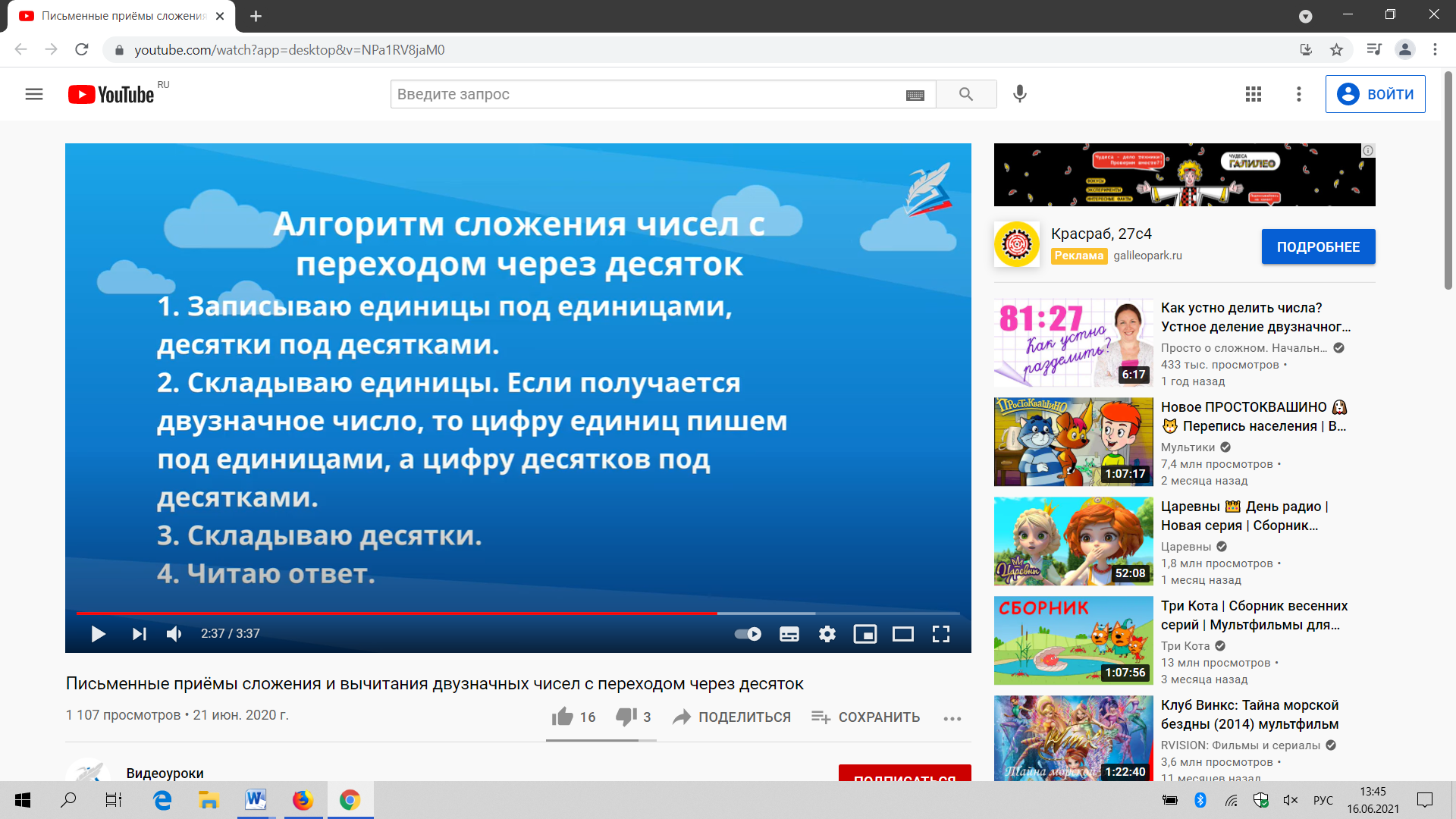 Группа 1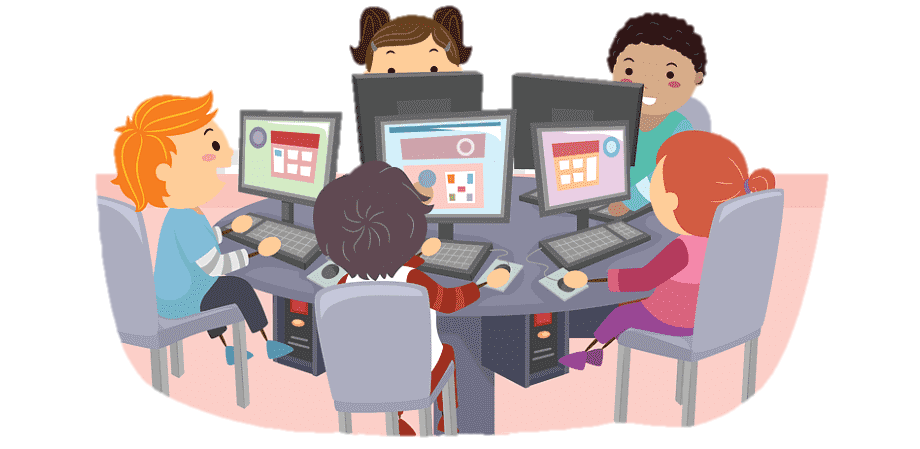 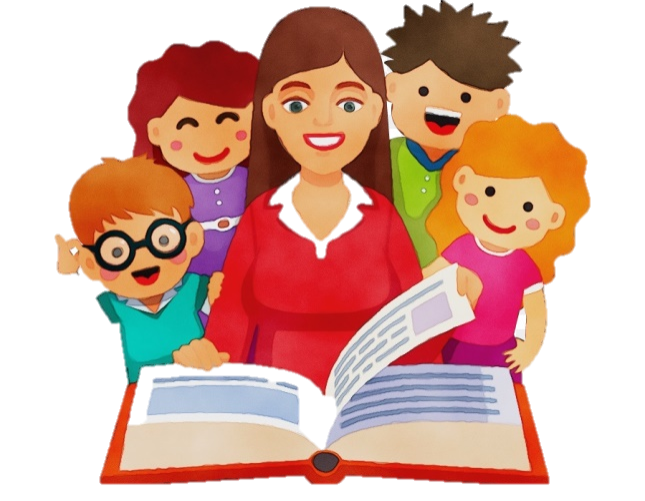 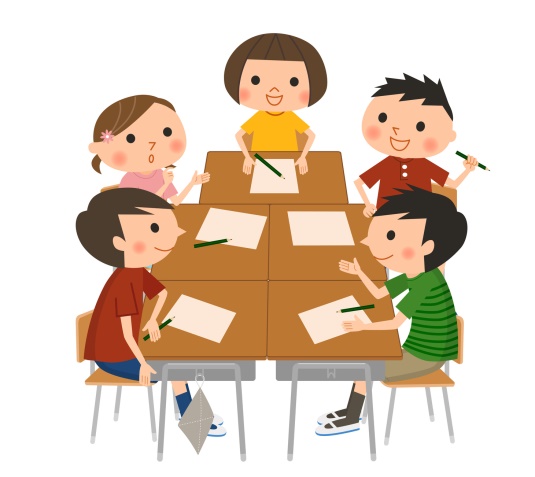 Группа 2Группа 3Комбинированный урок алгебры и информатики с применением модели «ротация станций» по теме: Графики кусочно-заданных функцийАвторы: Велькер Полина Владимировна-учитель математики, Копытова Ольга Анатольевна-учитель информатики и математики, МАОУ СШ № 8 Класс: 8Предмет: алгебра и информатикаМесто урока в теме и в программе по предмету: Углубление и совершенствование знаний и навыков по теме «Графики функций».Цель развитие у учащихся навыков анализа и построения графиков кусочных функций с использованием гугл-таблиц Инструменты и критерии/показатели/индикаторы оценки достижения запанированных результатов: Работа строится на накопительной системе баллов. Каждый учащийся вносит посильный вклад в общий «котёл». Рассчитываем на 7 человек в группе (21 человек). Если количество меняется необходимо изменить количество набранных баллов на оценку. На станции Учитель каждому участнику выдаётся задание, выполнено -1 балл, не выполнено-0 баллов.На станции Проект работа всей команды оценивается 3 балла, подписали функцию на каждом промежутке -1 балл, подписали график-1 балл, указали промежуток-1 балл.На станции Онлайн задания трёх уровней сложности: сделать по инструкции -1 балл, выполнить аналогичное самостоятельно-2 балла, задание повышенной сложности -3 балла.  Итого, , , . Трёхбалльные задания на станции Онлайн позволяют добрать баллы до желаемой отметки, если был недобор на других станциях. Учащиеся получают отметку по математике и информатике.Результаты вносятся в гугл – таблицу: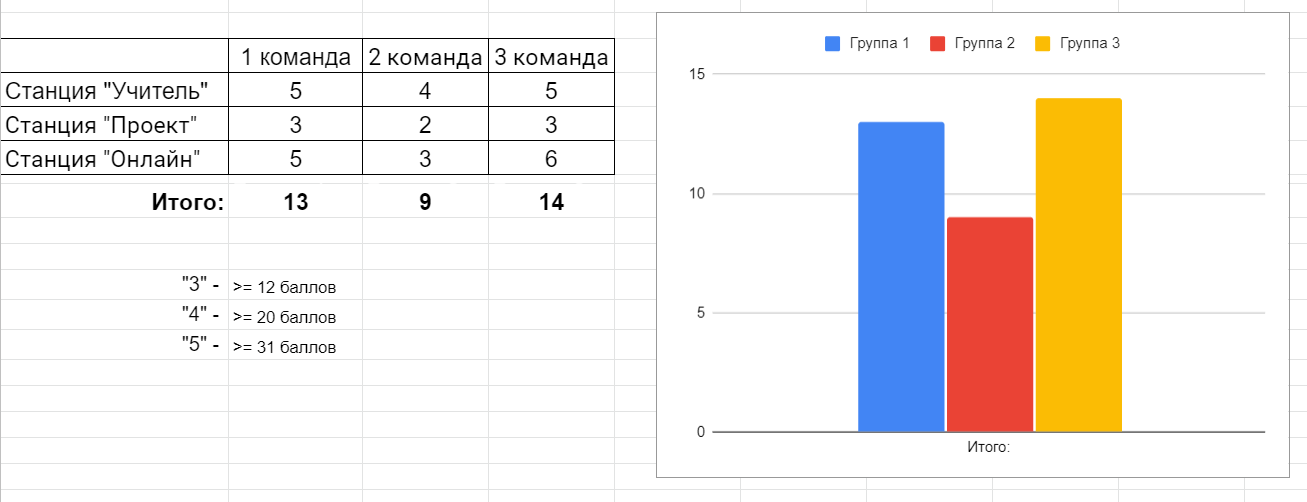 Основные этапы урока и планирование времени на каждый этап:Начало урока (постановка задачи): __7__ минутРабота на станции 1: _7__минутРабота на станции 2: _7__минутРабота на станции 3: _7__минутПереход между станциями по _2_минуты= 4 минутыЗавершение урока: ___8__ минутМаршруты движения групп по станциямГруппа 1. УЧИТЕЛЬ-ОНЛАЙН-ПРОЕКТГруппа 2. ОНЛАЙН-ПРОЕКТ-УЧИТЕЛЬГруппа 3: ПРОЕКТ-УЧИТЕЛЬ-ОНЛАЙНОрганизационно-педагогические условие и описание хода урокаНАЧАЛО УРОКА Ребята, выберите, пожалуйста, одну из фигур. Попытайтесь составить картинку со своими одноклассниками, вы будете в одной группе.  В целом группа и каждый на определённом этапе выполняет свои функции, вносит в свой вклад в работу. Сегодня мы рассмотрим алгебраические функции, которые собраны из кусочков разных известных нам функций. Они являются кусочно-заданными.Необходимое оснащение: столы, стулья, компьютер учителя, доска, проектор, простые и цветные карандаши.Необходимые дидактические материалы: Маршрутные листы (лучше вывесить на доску), таблички с обозначением столов.ГРУППА 1. Станция УЧИТЕЛЬУчитель математики обсуждает с учениками с чего начинается построение любого графика, вспоминают какие стандартные виды графиков уже известны учащимся (прямая, парабола, гипербола, график функции  ).Учитель на готовых чертежах показывает участки, на которых «работает» та или иная функция. На чертеже графики построены полностью, ребята вместе с учителем разбирают, какие промежутки необходимо выделить, чтобы получить график заданной кусочной функции. После обсуждения каждый получает индивидуальную чертёж и заданную функцию, выделяет её на чертеже. Необходимое оснащение: Столы и стулья для размещения группы.Необходимые дидактические материалы. Заготовленные листы с графиками функций. Цветные карандаши для выделения кусочной функции. (Приложение 2.1 Станция «Учитель»)ГРУППА 1. Станция ОНЛАЙНРабота в гугл-таблицах, построение заданных графиков кусочно-заданных функций. Три задания разной сложности на выбор. Учитель информатики фиксирует результат группы в гугл-таблице.Необходимое оснащение: компьютеры с выходом в интернет, рабочие места.Необходимые дидактические материалы Гугл-таблица в гугл-приложениях, инструкция по работе на станции. (Приложение 3.  Станция «Онлайн»)ГРУППА 1. Станция ПРОЕКТНа столе листы с построенными кусочными функциями и шаблоны стандартных функций. Необходимо определить, по каким шаблонам построена каждая функция, подписать функцию на каждом промежутке, подписать название графика. Сдают работу учителю информатики.Необходимое оснащение: Столы и стулья, простые и цветные карандаши.Необходимые дидактические материалы Заготовки шаблонов простейших функций и координатной плоскости, графики построенных функций. (Приложение 1. Станция «Проект»)ГРУППА 2. Станция ОНЛАЙНРабота в гугл-таблицах, построение заданных графиков кусочно-заданных функций. Три задания разной сложности на выбор. Учитель информатики фиксирует результат группы в гугл-таблице.Необходимое оснащение: компьютеры с выходом в интернет, рабочие места.Необходимые дидактические материалы Гугл-таблицы в гугл-приложениях, инструкция по работе на станции (Приложение 3.  Станция «Онлайн»).ГРУППА 2. Станция ПРОЕКТНа столе листы с построенными кусочными функциями и шаблоны стандартных функций. Необходимо определить, по каким шаблонам построена каждая функция, подписать функцию на каждом промежутке, подписать название графика. Сдают работу учителю информатики.Необходимое оснащение: Столы и стулья, простые и цветные карандаши.Необходимые дидактические материалы: Заготовки шаблонов простейших функций на координатной плоскости, графики построенных функций. (Приложение 1. Станция «Проект»)ГРУППА 2. Станция УЧИТЕЛЬУчитель математики обсуждает с учениками с чего начинается построение любого графика, вспоминают какие стандартные виды графиков уже известны учащимся (прямая, парабола, гипербола, график функции  ).Учитель раздаёт заготовленные листы с координатной плоскостью и заданную кусочную функцию. Каждый учащийся строит заданную функцию.Необходимое оснащение: Столы и стулья для размещения группы.Необходимые дидактические материалы. Заготовленные листы с графиками функций. Цветные и простые карандаши для построения и выделения кусочной функции (Приложение 2.2. Станция «Учитель»).ГРУППА 3. Станция ПРОЕКТНа столе листы с построенными кусочными функциями и шаблоны стандартных функций. Необходимо определить, по каким шаблонам построена каждая функция, подписать функцию на каждом промежутке, подписать название графика. Сдают работу учителю информатики.Необходимое оснащение: Столы и стулья, простые и цветные карандаши.Необходимые дидактические материалы. Заготовки шаблонов простейших функций и координатной плоскости, графики построенных функций. (Приложение 1. Станция «Проект»)ГРУППА 3. Станция УЧИТЕЛЬУчитель математики обсуждает с учениками с чего начинается построение любого графика, вспоминают какие стандартные виды графиков уже известны учащимся (прямая, парабола, гипербола, график функции  ).Учитель раздаёт заготовленные графики функций и формулы, которыми они заданы. Учащиеся самостоятельно пытаются найти соответствие функции и графика.Необходимое оснащение: Столы и стулья для размещения группы.Необходимые дидактические материалы Заготовленные листы с графиками функций, карандаши (Приложение 2.3  Станция «Учитель»).ГРУППА 3. Станция ОНЛАЙНРабота в гугл-таблицах, построение заданных графиков кусочно-заданных функций. Три задания разной сложности на выбор. Учитель информатики фиксирует результат группы в гугл-таблице.Необходимое оснащение: компьютеры с выходом в интернет, рабочие места.Необходимые дидактические материалы Гугл-таблица в гугл-приложениях, инструкция по работе на станции (Приложение 3.  Станция «Онлайн»).ЗАВЕРШЕНИЕ УРОКА Учитель информатики курирует станцию Онлайн и заносит в гугл -таблицу результаты групп. Результаты работы станции Учитель сообщает учитель математики, который работает на этой станции. Результаты видны на доске. Каждый ученик может оценить свой вклад в командную работу, оценить отметку с вкладом, который он внёс.Необходимое оснащение: Компьютер учителя, доска, проектор, выход в интернетНеобходимые дидактические материалы: Гугл таблица с результатами, журнал.ПриложениеСсылки на материалы по смешанному обучениюМатериалы на сайте МКУ КИМЦhttps://www.kimc.ms/obrazovanie/fgos/index.php?sphrase_id=2251430Педагогическая технология смешанного обучения Скачать
Общие подходы смешанного обучения Скачать
«Организация видов деятельности заданий на уроках в технологии смешанного обучения. Опыт применения технологии смешанного обучения: модель ротация станция» Скачать
Перевернутый класс СкачатьДеятельность учителяДействия обучающихсяПеред занятием педагог делит учащихся на 4 группы (в основе деления могут лежать разные принципы: в одной группе перемешаны «сильные» и «слабые» ученики; могут быть группы только «сильные» и только «слабые»; алфавитный порядок и т.д.).Приветствие учащихся.Объяснение правил работы по станциям: работа на станции длится 12 минут, по их окончанию группа переходит на следующую станцию согласно маршрутного листа. На станции «Онлайн» вы работаете чётко по инструкции, которая лежит перед планшетом, после окончания работы воспользуйтесь антисептическими салфетками для того, чтобы протереть наушники. Начало работы на станции – мой хлопок, окончание – два хлопка.Всем желаю удачной работы!Приветствуют учителя.Внимательно слушают правила работы на занятии.Задают интересующие вопросы. На всех станциях, кроме «Работа с учителем» учащиеся работают самостоятельно.На всех станциях, кроме «Работа с учителем» учащиеся работают самостоятельно.Станция «Работа с учителем»Станция «Работа с учителем»Группа 1. Педагог озвучивает биографию Д.Г. Миндиашвили, даёт возможность детям высказаться, задать уточняющие вопросы, выдаёт памятку каждому участнику группы. (см. Приложения)Группа 2. Учитель проводит викторину по биографии Д.Г. Миндиашвили. (см. Приложения)Группа 3, 4. Учитель предлагает ребятам сочинить синквейнна тему «Спорт», «Спортсмен», «Вольная борьба». Объясняет правила составления синквейна (см. Приложения)Прослушивают биографию, обсуждают, задают вопросы, получают памятку, идут на следующую станцию.Зная биографию спортсмена, ребята отвечают на вопросы викторины, получают памятку.Составляют Синквейн на тему «Спорт», «Спортсмен», «Вольная борьба» получают памятку. Станция «Онлайн»Станция «Онлайн»Ребята работают на станции самостоятельно, по инструкции (см. Приложения)Ребята работают на станции самостоятельно, по инструкции (см. Приложения)Станция «Индивидуальная работа»Станция «Индивидуальная работа»1 Группа.Восстанавливает текст, вставляя пропущенные слова в биографии заслуженного тренера.2 Группа.Соотносит даты с событиями в жизни Д.Г. Миндиашвили, записывают номер даты.3 и 4 Группы.Восстанавливает биографию заслуженного тренера РСФСР, вставляя пропущенные слова из слов для справок.См. Приложения1 Группа.Восстанавливает текст, вставляя пропущенные слова в биографии заслуженного тренера.2 Группа.Соотносит даты с событиями в жизни Д.Г. Миндиашвили, записывают номер даты.3 и 4 Группы.Восстанавливает биографию заслуженного тренера РСФСР, вставляя пропущенные слова из слов для справок.См. ПриложенияСтанция «Проект»Станция «Проект»Группа 1. На небольших листочках изображают атрибуты спортсмена, пользуясь их описанием Группа 2. Оформляют итоговый проект, пользуясь инструкцией.Группа 3. Устанавливают стрелками последовательность разорванного текста биографии Дмитрия Георгиевича Миндиашвили. Группа 4. Собирают портрет спортсмена, приклеив детали на лист А4(см. Приложения)Группа 1. На небольших листочках изображают атрибуты спортсмена, пользуясь их описанием Группа 2. Оформляют итоговый проект, пользуясь инструкцией.Группа 3. Устанавливают стрелками последовательность разорванного текста биографии Дмитрия Георгиевича Миндиашвили. Группа 4. Собирают портрет спортсмена, приклеив детали на лист А4(см. Приложения)Группа 1. Биография Дмитрия Георгиевича Миндиашвили(4 июня 1933 – 24 мая 2021г)- Ребята прослушивают биографию, получают памятку, идут на следующую станцию. Почетный мастер спорта по вольной борьбе (1964), основатель школы высшего спортивного мастерства по вольной борьбе в Красноярске (с 2010 г. — Академия борьбы им. Д. Г. Миндиашвили), заслуженный тренер СССР (1972), заслуженный работник физической культуры РСФСР (1983). Тренер сборной команды СССР, РСФСР с 1970 по 1992 г., главный тренер сборной России (1996—2006 гг.). Почетный гражданин Красноярска (1982), почетный гражданин Партизанского района (2006), почетный гражданин Красноярского края (2013). Доктор педагогических наук, профессор.Параллельно с работой серьёзно занимался борьбой на базе спортивного общества «Пищевик», где его тренером был Анатолий Солопов.В 1957 году Миндиашвили выиграл чемпионат Красноярска по вольной борьбе, а спустя год стал сильнейшим борцом края и занял четвёртое место на чемпионате СССР. Это дало ему звание мастера спорта по вольной борьбе — первое в истории Красноярского края. Однако в дальнейшем он не преуспел как спортсмен, хотя и вызывался в различные сборныеНачиная с 1958 года, Миндиашвили на добровольных началах работает тренером по вольной борьбе в ДСО «Труд». Спустя несколько лет работы его ученики успешно выступают на чемпионатах Сибири и Дальнего Востока. Чтобы развиваться в этом направлении, молодой тренер поступает в Красноярский государственный педагогический университет, который заканчивает в 1964 году.В 1968 году на чемпионате СССР в Риге ученики Миндиашвили завоевали сразу четыре медали. Чемпионом страны среди юниоров стал 21-летний Иван Ярыгин. Серебряные медали в своих весовых категориях завоевали Михаил Шалыгин, Михаил Антошин и Владимир Челноков.В 1970 году Миндиашвили входит в штаб сборной СССР по вольной борьбе как старший тренер. Спустя два года его воспитанник Ярыгин впервые в истории Красноярского края станет олимпийским чемпионом, а на Олимпиаде-1976 повторит успех.В 1973 году Миндиашвили стал инициатором создания первой за Уралом школы высшего спортивного мастерства по борьбе. В 1993 году ШВСМ получила его имя, а в 2009 году была преобразована в Академию борьбы имени Миндиашвили.В 1992 году в Красноярском государственном педагогическом институте по научный руководством доктора биологических наук, профессора В. Г. Стрельца и кандидата педагогических наук В. В. Нелюбина защитил диссертацию на соискание учёной степени кандидата педагогических наук по теме «Управление процессом формирования стато-кинетической устойчивости квалифицированных борцов» (специальность 13.00.04 — теория и методика физического воспитания, спортивной тренировки и оздоровительной физической культуры); официальные оппоненты — доктор педагогических наук, профессор А. А. Сидоров и кандидат педагогических наук, доцент В. А. Вишневский; ведущее учреждение — Челябинский государственный институт физической культуры. В 1996 году в Санкт-Петербургской академии физической культуры защитил диссертацию на соискание учёной степени доктора педагогических наук по теме «Управление процессом формирования спортивного мастерства квалифицированных борцов : Теория и практика» (специальность 13.00.04 — теория и методика физического воспитания, спортивной тренировки и оздоровительной физической культуры).Является автором двух энциклопедий, шести книг и многих методических пособий. В 1972 и 1976 годах был признан «Лучшим тренером Советского Союза», а в 2000 году — «Лучшим тренером России XX века».Миндиашвили опубликовал более 25 научных работ, в том числе монографии «Мастера большого ковра» (1993), «Энциклопедия приёмов вольной борьбы» (1998, соавтор); учебники и учебные пособия «Биопедагогика или спортивная тренировка» (1992, соавтор), «Учебник тренера по борьбе» (1995, соавтор), «Система подготовки борцов международного класса» (1995, соавтор), «Физическое воспитание студенческой молодежи» (1996, соавтор); справочник «Вольная борьба в Красноярском крае» (1998, соавтор). Член Союза журналистов России.Является почётным мастером спорта (1964), заслуженным тренером России (1967), СССР (1972), Грузии (1986). Подготовил известных спортсменов: двукратного чемпиона мира, многократного чемпиона СССР, Европы и мира Виктора Алексеева; первого абсолютного чемпиона мира, чемпиона СССР Ахмеда Атавова; бронзового призёра Олимпийских игр, многократного обладателя Кубка мира, чемпиона СССР Сергея Карамчакова; чемпиона Европы и СССР Виталия Токчинакова; чемпиона мира Владимира Модосяна; вице-чемпиона мира Геннадия Жильцова. За воспитание трёх двукратных олимпийских чемпионов и оказание помощи в подготовке зарубежных борцов и тренерских кадров Дмитрий Миндиашвили был награждён двумя золотыми орденами Международной федерации борьбы FILA.Действительный член Балтийской и Петровской педагогических академий, Международной академии интеграции науки и бизнеса, Международной академии науки, образования, индустрии и искусств США, Грузинской академии национальных и социальных отношений, Международной академии туризма.Скончался 24 мая 2021 года после продолжительной болезни. Группа 2. Зная биографию спортсмена, ребята отвечают на вопросы викторины, получают памятку.1.Назовите вид спорта, в котором преуспел Д. Г. Миндиашвили? (вольная борьба).2.В каком году Миндиашвили выиграл чемпионат Красноярска по вольной борьбе? (1957г)3.Какое место занял Д.Г.Миндиашвили на чемпионате по вольной борьбе СССР? (4 место)4.В каком году Д.Г.Миндиашвили начал работать тренером? (1958г)5.Как зовут известного воспитанника, олимпийского чемпиона Д.Г.Миндиашвили? (Иван Ярыгин)6.В каком году Миндиашвили стал инициатором создания первой за Уралом школы высшего спортивного мастерства по борьбе? (1973г)Группа 3, 4. Составляют Синквейн на тему «Спорт», «Спортсмен», получают памятку. Правила составления синквейна1.Первая строка синквейна – заголовок, тема, состоящие из одного слова (обычно существительное, означающее предмет или действие, о котором идёт речь).2.Вторая строка – два слова. Прилагательные. Это описание признаков предмета или его свойства, раскрывающие тему синквейна.3.Третья строка обычно состоит из трёх глаголов или деепричастий, описывающих действия предмета.4.Четвёртая строка – это словосочетание или предложение, состоящее из нескольких слов, которые отражают личное отношение автора синквейна к тому, о чем говорится в тексте.5.Пятая строка – последняя. Одно слово – существительное для выражения своих чувств, ассоциаций, связанных с предметом, о котором говорится в синквейне, то есть это личное выражение автора к теме или повторение сути, синоним.Памятка. Дмитрий Георгиевич Миндиашвили (4 июня 1933 – 24 мая 2021г.)- Почетный мастер спорта по вольной борьбе (1964); - Основатель школы высшего спортивного мастерства по вольной борьбе в Красноярске (с 2010 г. — Академия борьбы им. Д. Г. Миндиашвили); -  Заслуженный тренер СССР (1972), заслуженный работник физической культуры РСФСР (1983); -Тренер сборной команды СССР, РСФСР с 1970 по 1992 г., главный тренер сборной России (1996—2006 гг.);- Почетный гражданин Красноярска (1982), почетный гражданин Партизанского района (2006), почетный гражданин Красноярского края (2013); - Доктор педагогических наук, профессор.Инструкция по работе на станции для 2 и 3 групп.1. На рабочем столе найдите папку «Онлайн-станция», откройте её двойным щелчком левой кнопки мыши.2. В папке найдите файл «Д.Г. Миндиашвили», откройте его двойным щелчком левой кнопки мыши.3. Внимательно посмотрите видео, делая паузы, если это необходимо.4. Заполните ваш Рабочий лист.При необходимости вы можете возвращаться к видео для заполнения маршрутного листа.5. После просмотра и полного заполнения листа или по истечении времени работы на станции закройте браузер с видео и папку, которую вы открыли в начале работы; воспользуйтесь антисептическими салфетками для обработки наушников.Инструкция по работе на станции для 1 и 4 групп.На рабочем столе найдите папку «Онлайн-станция», откройте её двойным щелчком левой кнопки мыши.В паке найдите файл «Правда или ложь», откройте его двойным щелчком левой кнопки мыши.Внимательно ответьте на предложенные вопросы.Проверьте себя. Убедитесь, что вы ответили на все вопросы, проверьте себя по имеющимся памяткам и маршрутным листам.Нажмите кнопку «Отправить».Закройте браузер и папку, которую вы открыли в начале работы на данной станции, воспользуйтесь антисептическими салфетками для обработки наушников.Рабочий листСтанция Онлайн (2 и 3 группы)Укажите фамилию, имя и отчество великого спортсмена, о котором вы посмотрели видео. Запишите годы жизни.Назовите город, в котором родился Д. Г. МиндиашвилиЗапишите имена родителей Д. Г. МиндиашвилиКак звали Дмитрия Георгиевича при рождении?В каком году Миндиашвили переехал в Сибирь?Где и кем работал Дмитрий Георгиевич после своего переезда?На базе какого спортивного общества Миндиашвили занимался борьбой?В каком году Миндиашвили выиграл чемпионат Красноярска по вольной борьбе?С какого года началась тренерская карьера Дмитрия Георгиевича?Назовите фамилию воспитанника Миндиашвили, который в 1972 и 1976 годах становился олимпийским чемпионом по вольной борьбе.В каком году Школа высшего спортивного мастерства по борьбе преобразована в Академию борьбы имени Миндиашвили?В каком году и за что Миндиашвили получил личную благодарность президента России В. В. Путина?Каким орденом наградил Д. А. Медведев Дмитрия Георгиевича?Какое звание присвоено Д. Г. Миндиашвили в 2020 году?Закончите фразу Д. Г. Миндиашвили: «Человек должен быть….»Ссылка на видео-биографию Д.Г Миндиашвили (видео создано самостоятельно): https://www.youtube.com/watch?v=d91v5iyPrFo&feature=youtu.beСсылка на опрос для 1 и 4 групп: https://docs.google.com/forms/d/1GtP-eX4syX0E8r2bGRrze6Oqzy_tsnB0u-a6MChwqAU/edit14 июня 1933 г______получил личную благодарность Президента России В.В. Путина22020 г.______преобразование школы высшего спортивного мастерства по борьбе в Академию борьбы имени Миндиашвили31988 г.  ______Миндиашвили стал инициатором создания первой за Уралом школы высшего спортивного мастерства по борьбе41972 г. и 1976 г.______Миндиашвили входит в штаб сборной СССР по вольной борьбе как старший тренер51973 г.   ______работает тренером по вольной борьбе в ДСО «Труд»62004 г.______переезд спортсмена в Сибирь71970 г.______получил признание «Лучший тренер России XX века»8С 1958 г.______ученики тренера завоевали 4 медали, среди них Иван Ярыгин92000 г.______получил личную благодарность Президента Б.Н. Ельцина101968 г.______присвоение звания Героя труда РФ112009 г.______дата рождения121955г______победил в Чемпионате по вольной борьбе, а через год стал сильнейшим борцом края и занял 4 место на чемпионате СССР131957 г______получил признание «Лучший тренер Советского Союза»ДеятельностьКритерииБаллыРабота на станции «Учитель»Активно участвует в обсуждении, применяет алгоритм для решенияНе участвует в обсуждении, но алгоритм применяетУчаствует в обсуждении, но алгоритм применить не можетНе обсуждает, не применяет3210Работа на станции «Проект»Полностью выполнены обязанности в соответствии с занимаемой «должностью»Обязанности выполнены, но не качественноОбязанности выполнены частично321Работа на станции «Онлайн»Результаты отражаются на учебной платформе Учи.руВыполнение своей роли в группеУчастие в общей работеАСхПОДВыполнение своейроли в группеУчастие в общей работеАСхПОДВыполнение своейроли в группеУчастие в общей работеАСхПОД